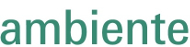 Segment Living na veletrhu Ambiente: zažijte nejnovější trendy v bydlení a životním stylu všemi pěti smyslyJen těžko bychom našli jinou skupinu produktů, u niž při rozhodování o koupi hrají smyslové zážitky hraje větší roli, než je tomu u produktů současného bytového nebo kancelářského designu. Při nákupu si nenecháme ujít špičkové dotykové vlastnosti prémiových textilií, nádherný pocit z kontaktu s jemným povrchem ručně vyráběného nábytku nebo příjemné teplo z přírodního dřeva. Veletrhu Ambiente se příští rok zúčastní kolem 1100 vystavovatelů z celého světa a i díky nim se výstavní plochy se zbožím ze segmentu Living promění v mnohovrstevný zdroj inspirace pro nákupčí a další návštěvníky pohybující se ve světě interiérového designu, dekorací a smluvního vybavení interiérů. Všechna hlavní témata, jež budou tento segment v blízké budoucnosti ovlivňovat, budou navíc předmětem doprovodných akcí a odborných přednášek předních odborníků na trendy a jejich vývoj. Jako každý rok je zjevné, že se cesta do Frankfurtu ve dnech 7. až 11. února 2020 velmi vyplatí.„Dnešní zákazník se v duchu doby a touze po informovanosti zajímá především o autentičnost zboží a jeho původ, udržitelnost a soulad s trendy životního stylu. Spotřebitelé mají stále větší očekávání i při nákupu nábytku a věcí do domácnosti. Dobrý obchodník musí nejen nabídnout produktovou řadu, jež splňuje přesné potřeby jeho klientely, ale musí být i vynikajícím rádcem, jenž pomůže při výběru těch správných inovativních produktů, které pomůže zákazníkovi v obchodě objevit. Navíc musí umět poskytnout i jedinečný obecný nákupní zážitek, který přinese zákazníkovi hmatatelnou přidanou hodnotu,“ říká Yvonne Engelmann, ředitelka pro segment Living and Giving. Návštěvníci na veletrhu Ambiente najdou sekci Living plnou inspirativních a designových nápadů, nábytku a doplňků. Zboží vystavované na Ambiente je v celosvětovém kontextu unikátní kombinací produktů zavedených designových značek, vybraných uměleckých studií, mladých progresivních labelů a tradičních dodavatelů trendy interiérového zboží a dekorací. Vrcholy nadcházející sezóny budou nejnovější styly, jako je Japandi a Wabi Sabi, a interpretace hlavních současných trendů. Zájem o trendy zboží potvrzují i čísla z největšího veletrhu spotřebního zboží na světě – v roce 2019 se ho zúčastnilo 4 460 vystavovatelů z více než 90 zemí.Hala 8.0: hotspot interiérového designuHala 8.0 je ideálním prostorem pro prezentaci moderních a nadčasově elegantních nápadů ze světa interiérového a nábytkového designu, osvětlení, bytového textilu, designových doplňků a vybraných špičkových designových šperků. Zboží se zde představí v logicky ucelených světech značek – v hale 8.0 se představí vystavovatelé jako je Blomus, Guaxs, Scholtissek a Serax s prémiovými kolekcemi, které půjdou mnohem dále, než je obvyklé. V roce 2020 představí své inspirativní produkty velké množství vystavovatelů, jež přijíždějí na veletrh Ambiente poprvé. Na přehlídce nováčků i navrátilců nebude chybět skandinávský průkopník Normann Copenhagen, švédská značka venkovních koberců Pappelia, EO z Dánska se svými fantastickými značkovými produkty pro děti a britská značka Wolf Design, jejíž sortiment zahrnuje i natahovače hodinek vysoké kvality. Svěží atmosféru jistě podpoří i produkty značky Swarovski Home, a to zejména její exkluzivní kolekce interiérového designu a také prezentace německého výrobce zboží na míru Klatt Objects, nováčka ve světě interiérového designu (firma byla založena v roce 2019).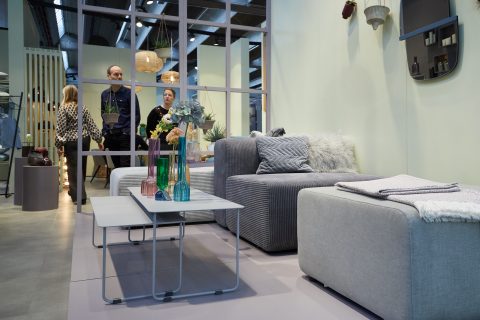 Bezpochyby skandinávský design: Broste Copenhagen v hale 8.0 Foto: Messe Frankfurt Přehlídka Talents v hale 8.0 jasně ukazuje, že budoucnost designu začíná tady a teď. Tato promoakce speciálně připravená zkušenými kurátory představí mladé designéry z celého světa, čerstvé absolventy i start-upy jejich odvážné, filosofické, vtipné a provokativní nápady na výrobky a design. Na Talents mladé talenty představí své úplně první omezené série, které možná už na příštím Ambiente způsobí velký rozruch.Haly 9.0 a 9.1: nepřeberný výběr v segmentech Interiors & DecorationDvě haly plné interiérového designu a dekorací představí produkty pro všechny sezony roku a veškeré myslitelné styly. Obchodní návštěvníci se mohou těšit na komplexní zážitek z vystavovaných inovativních produktů a nápadů oslovujících všechny myslitelné aspekty interiérového designu a dekorací. Představované styly sahají od nejnovějšího přirozeně městského vzhledu přes různé etnické a fusion styly až po luxusní, vysoce dekorativní a pozornost přitahující doplňky. Hala 9.0 bude věnována především prémiovému a lifestylovému interiérovému designu, nábytku, osvětlení, textilu a bytovým doplňkům.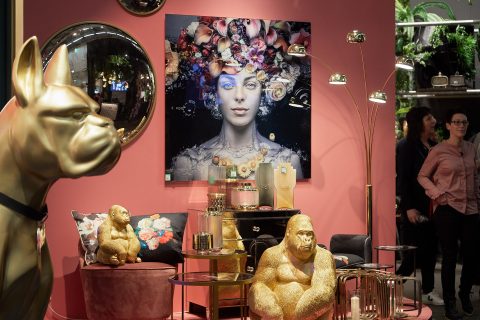 Luxusní doplňky, které zaujmou: Kare v hale 9.0 věnované segmentu Interiors & Decoration Foto: Messe Frankfurt Právě zde najdou návštěvníci stánky dodavatelů, jako jsou Au Maison, Casablanca, Exotica Cor Mulder, Greengate, Kare Design, Lightmakers (segment Light & Living) a veletržní značku Van Verre stejně jako nové vystavovatele, jako jsou Be Home a Yliades. Výše uvedené značky v hale 9.1 výborně doplní široké spektrum trendy interiérového zboží a dekorací, malého nábytku, obrazů a rámů, aromatických olejů a vůní, svíček a květinových dekorací vystavovatelů v čele s firmami Bolsius, Decostar, D&M Depot, DPI, Goodwill, Gries Deco, Werner Voss a Yankee Candles.Haly 9.2 a 9.3: Global Sourcing pro spolehlivé partneryPlochy věnované Global Sourcing slouží k hlavně dovozcům k vyhledávání spolehlivých partnerů k velkoobjemovým zakázkám nejenom z velkovýroby, ale i ze světa rukodělné práce. V roce 2020 se v hale 9.2 představí vybrané a zkušené firmy ze 70 zemí. K tahákům bude jistě patřit společný filipínský stánek pod záštitou CITEM (Centrum pro mezinárodní veletržní prezentace a obchodní mise), peruánské zastoupení Promperu a vietnamský stánek s Anco Company Binh Duong. Jedním z nováčků bude ve Frankfurtu i Pobřeží slonoviny, západoafrická země, která v současné době přitahuje pozornost díky zlepšující se politické a ekonomické stabilitě. Hala 9.3 s důrazem na dekorativní bytové doplňky, sezónní dekorace, floristické zboží a hybridní kolekce představí společné stánky různých zemí včetně Vietnamu, Malajsie, Keni, Tanzanie a Guatemaly. Tématu globální odpovědnosti se ve foyer haly 9.1 věnuje Světová organizace pro fair trade (WTFO), globální síť, jež celosvětově propaguje fair trade ve světě obchodu prostřednictvím alternativních obchodních modelů.Užitečné nástroje: Smluvní byznys & HoReCAContract Business Guide (Průvodce světem zboží pro smluvní sektor) je užitečným nástrojem pro obchodníky ve smluvním sektoru a bude k dispozici jako brožura i jako online aplikace. Podporuje hlavně interiérové designéry, návrháře i realizátory zakázek a odborníky v oblasti hotelnictví a pohostinství, kteří pro své projekty potřebují rychle najít vhodné partnery, jež jsou roztroušeni na plochách veletrhu Ambiente. V letošním roce bude mít veletrh Ambiente poprvé i vyhrazenou halu pro segment HoReCa (hala 6.0), takže velká část sortimentu pro hotely, restaurace a stravování bude soustředěna na jednom místě. Nový HoReCa Guide (Průvodce HoReCa) obsahuje kompletní seznam vystavovatelů v hale 6.0 i jinde.Speciální doprovodné akce a prezentace trendů, jež stojí za návštěvu Veletrh Ambiente nabízí svým návštěvníkům nejenom inspirativní zboží v nepřeberném množství veletržních stánků, ale i hodnotný doprovodný program akcí, z nichž tři se budou odehrávat přímo v prostoru Galleria 1 umístěném mezi halami s vystavovaným zbožím ze segmentu Living. Asi nejznámější doprovodnou akcí je přehlídka trendů pod názvem Ambiente Trends. Tato sofistikovaná speciální prezentační akce představí všechny důležité styly, materiály, témata a produktové kombinace nadcházející sezóny ve třech logicky strukturovaných stylizovaných stylových světech. Přehlídka stylů je vítaným zdrojem inspirace pro obchodníky a jejich obchody a návodem pro objednávky produktových řad. Německá cena za design naopak poskytne jedinečný pohled na trendy v designu zboží od lisů na citrusy až po elektromobily. Přichystána je i nová speciální přehlídka pod názvem Focus on Design, na níž Ambiente hodlá představovat design konkrétních zemí. V roce 2020 se jako první představí výběr zavedených designérů, studií a mladých talentů z Brazílie.Informace a přednášky: Ambiente AcademyOslovte, inspirujte a udržte své zákazníky! Ambiente Academy se již etablovala jako efektivní a žádaná platforma informací a kontaktů pod taktovkou renomovaných odborníků a leaderů v daných segmentech. Letošní program se bude zabývat dvěma konkrétními okruhy (haly 9.1 a 11.1) a zahrne přibližně 50 přednášek a panelových diskusí. Mezi tématy bude především design prodejních ploch, formování značky, zákaznická zkušenost, sociální média, online obchod a umělá inteligence. V pondělí vystoupí se svou přednáškou nazvanou „Showrooming Meets Webrooming“ Benjamin Talin, zakladatel MoreThanDigital.info, a zaměří se na vybrané chyby a mylné představy i možnosti a příležitosti vyplývající z měnícího se chování spotřebitelů. Doporučujeme návštěvu haly Living (9.1), kde své názory a zkušenosti představí Lola Guldenberg, zakladatelka agentury pro výzkum trendů a spolupracovnice organizací, jako je například Fraunhoferův institut. Lola Guldenberg bude mít na veletrhu Ambiente dvě přednášky: "#Follow me – Social Media Trends 2020" a "Digital 2020 – Technology, Trends and Human Needs". Návštěvníci by určitě neměli vynechat ani pondělí a úterý, kdy je pro ně připravena akce nazvaná „From Ambiente Trends to Product Displays for Shops and Shop Windows“. Na akci se představí Stefan Suchánek z agentury RaumKunst a kreativní designové studio Stilburo bora.herke.palmisano, jež stojí za mnoha doprovodnými akcemi několika veletrhů, s přednáškami na téma Praktické nápady a tipy pro obchodníky na základě Ambiente Trends 2020.Ambiente 2020 se bude konat od 7. do 11. února 2020.Informace pro novináře:Pro inspirativní nápady, trendy, styly a osobnosti navštivte Ambiente Blog.Tiskové informace a fotografický materiál:www.ambiente.messefrankfurt.com/journalistenSociální media:www.facebook.com/ambientefair I www.twitter.com/ambiente | www.instagram.com/ambientefair I www.ambiente-blog.comHashtag: #ambiente20Ambiente – přední mezinárodní veletrhAmbiente je nejvyhledávanějším mezinárodní veletrhem a světovou jedničkou v nabídce produktů v oblasti stolování, vaření, bytových doplňků a zboží pro domácnost obecně, dárkového a dekorativního zboží, šperků, módních doplňků, interiérového designu a vybavení a nábytku. Je to "Show" pro celé odvětví. Rozsah nabídky na veletrhu a nabízený produktový sortiment činí z Ambiente celosvětově unikátní akci. Veletrhu Ambiente 2019 a jeho pětidenní přehlídky tradičních a inovativních produktů se zúčastnilo 4 460 vystavovatelů ze 92 zemí a 136 081 návštěvníků ze 167 zemí. Tento nejdůležitější světový veletrh spotřebního zboží nabízí širokou škálu akcí, programy pro nováčky v oboru, prezentace aktuálních trendů a ceremoniály udílení cen.Conzoom Solutions – platforma pro obchodníky Conzoom Solutions je znalostní platforma, jež nabízí obchodníkům se spotřebním zbožím širokou škálu služeb, jako jsou průzkumy a studie, prezentace ze světa trendů, semináře a rady pro optimální koncepce prodejních prostor. Poskytuje ucelený přehled mezinárodního portfolia společnosti Messe Frankfurt v oblasti spotřebního zboží a nabízí tak obchodníkům komplexní přehled a informace. www.conzoom.solutionsNextrade – digitální tržniceNový systém digitálního objednávání a správy dat pro dodavatele a obchodníky v segmentu spotřebního zboží rozšiřuje veletrh a umožňuje zadávání objednávek kdykoli, ve dne nebo v noci, 365 dní v roce. www.nextrade.marketO Messe Frankfurt Společnost Messe Frankfurt je největším světovým organizátorem veletrhů, konferencí a eventů s vlastními výstavními prostorami. Na přibližně třiceti místech společnost zaměstnává kolem 2 500* na přibližně třiceti místech po celém světě a roční obrat se pohybuje okolo 718 milionů eur. Díky pevným a širokým vazbám s relevantními sektory a široké, ale pevně provázané mezinárodní obchodní síti, dokáže celá skupina poskytovat vysoce efektivní podporu svým zákazníkům a jejich obchodním zájmům v oblastech Fairs & Events, Locations a Services. Nabízí širokou škálu služeb nejenom přímo na akcích, ale i on-line. Společnost Messe Frankfurt poskytuje svým zákazníkům po celém světě trvale vysokou úroveň podpory při plánování, organizaci a provozování akcí. Tato široká nabídka služeb zahrnuje pronájem výstavních prostor, realizaci veletržních staveb, marketing, lidské zdroje a catering. Společnost Messe Frankfurt sídlí ve Frankfurtu nad Mohanem. 60 procent jejích akcií vlastní město Frankfurt a zbývajících 40 procent drží spolková země Hesensko. Další informace na stránkách: www.messefrankfurt.comAmbiente, Mezinárodní veletrh, Frankfurt nad Mohanem, 7. až 11. ledna 2020